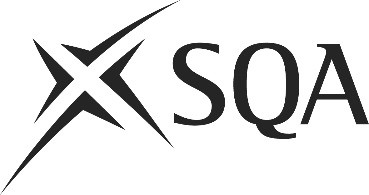 Unit PPLHSL13 (HK78 04)	Supervise Cellar and Drink Storage OperationsI confirm that the evidence detailed in this unit is my own work.I confirm that the candidate has achieved all the requirements of this unit.I confirm that the candidate’s sampled work meets the standards specified for this unit and may be presented for external verification.Unit PPLHSL13 (HK78 04)	Supervise Cellar and Drink Storage OperationsThis page is intentionally blankUnit PPLHSL13 (HK78 04)	Supervise Cellar and Drink Storage OperationsUnit PPLHSL13 (HK78 04)	Supervise Cellar and Drink Storage OperationsUnit PPLHSL13 (HK78 04)	Supervise Cellar and Drink Storage OperationsUnit PPLHSL13 (HK78 04)	Supervise Cellar and Drink Storage OperationsUnit PPLHSL13 (HK78 04)	Supervise Cellar and Drink Storage OperationsSupplementary evidenceCandidate’s nameCandidate’s signatureDateAssessor’s nameAssessor’s signatureDateCountersigning — Assessor’s name(if applicable)Countersigning — Assessor’s signature(if applicable)DateInternal verifier’s nameInternal verifier’s signatureDateCountersigning — Internal verifier’s name(if applicable)Countersigning — Internal verifier’s signature(if applicable)DateExternal Verifier’s initials and date (if sampled)Unit overviewThis unit is about supervising cellar and drink stores to ensure that drinks are available for use in the best possible condition.Sufficiency of evidenceThere must be sufficient evidence to ensure that the candidate can consistently achieve the required standard over a period of time in the workplace or approved realistic working environment.Performance criteriaWhat you must do:There must be evidence for all Performance Criteria (PC).1	Ensure you and your staff follow agreed cellar and drink storage procedures to maximise the quality of drinks products and minimise wastage.2	Ensure cellar and drink storage operations comply with legal requirements, industry regulations, professional codes and organisational policies.3	Identify potential risks to the cellar and drink storage operations and implement contingency plans to minimise them.4	Lead by example and brief staff to look for and report problems when they occur and respond constructively.5	Monitor the quality of work and progress against plans and take effective action to manage problems that may disrupt cellar and drink storage operations when they occur, finding practical ways to overcome barriers.6	Control costs, make best use of available resources and proactively seek new sources of support when issues arise.7	Monitor and review cellar and drinks storage procedures to identify and suggest ways of improving their efficiency.8	Give feedback to staff to help them improve their performance where appropriate.9	Use effective methods to gather, store and retrieve information accurately.10	Complete the required records and report on performance to support the drink service according to your organisational procedures.Scope/RangeWhat you must cover:There must be performance evidence to show that the candidate has gathered, stored and retrieved information:a	from both customers and staffb	cost effectivelyc	time efficientlyd	ethicallyEvidence referenceEvidence descriptionDatePerformance criteriaPerformance criteriaPerformance criteriaPerformance criteriaPerformance criteriaPerformance criteriaPerformance criteriaPerformance criteriaPerformance criteriaPerformance criteriaScope/RangeScope/RangeScope/RangeScope/RangeEvidence referenceEvidence descriptionDateWhat you must doWhat you must doWhat you must doWhat you must doWhat you must doWhat you must doWhat you must doWhat you must doWhat you must doWhat you must doWhat you must cover:What you must cover:What you must cover:What you must cover:Evidence referenceEvidence descriptionDate12345678910abcdKnowledge and understandingKnowledge and understandingKnowledge and understandingEvidence referenceand dateWhat you must know and understandWhat you must know and understandWhat you must know and understandEvidence referenceand dateFor those knowledge statements that relate to how the candidate should do something, the assessor may be able to infer that the candidate has the necessary knowledge from observing their performance or checking products of their work. In all other cases, evidence of the candidate’s knowledge and understanding must be gathered by alternative methods of assessment (eg oral or written questioning).For those knowledge statements that relate to how the candidate should do something, the assessor may be able to infer that the candidate has the necessary knowledge from observing their performance or checking products of their work. In all other cases, evidence of the candidate’s knowledge and understanding must be gathered by alternative methods of assessment (eg oral or written questioning).For those knowledge statements that relate to how the candidate should do something, the assessor may be able to infer that the candidate has the necessary knowledge from observing their performance or checking products of their work. In all other cases, evidence of the candidate’s knowledge and understanding must be gathered by alternative methods of assessment (eg oral or written questioning).Evidence referenceand date1How to plan effective cellar and drink storage operationsHow to plan effective cellar and drink storage operations11.1The health, safety and hygiene legislation and codes of practice which relate to cellar and drink storage operations.11.2How to obtain and stay up-to-date with legislation and codes of practice relevant to your role.11.3The organisational procedures which relate to the cellar and drink storage operation and why they are important.11.4The economic impact of following or failing to follow cellar and drink storage procedures on the organisation, its employees and its customers.11.5The environmental benefits of effective cellar and drink storage operations.11.6How new procedures can be identified and put into practice.11.7How to develop contingency plans and how they can be used to minimise negative effects.2How to work out what resources are needed to operate effective cellar and drink storage operationsHow to work out what resources are needed to operate effective cellar and drink storage operations22.1The types of products typically kept in cellars and drink stores and the specific products in your area of responsibility.22.2The skills and knowledge required by staff to carry out cellar and drink storage operations effectively.3How to operate effective cellar and dink storage operationsHow to operate effective cellar and dink storage operations33.1Procedures appropriate to the storage of typical products, including those in your area of responsibility.33.2Effective methods of communicating procedures to relevant members of staff regarding cellar and drink storage operations.33.3How staff can be encouraged to report problems that might occur.Knowledge and understandingKnowledge and understandingKnowledge and understandingEvidence referenceand dateWhat you must know and understandWhat you must know and understandWhat you must know and understandEvidence referenceand dateFor those knowledge statements that relate to how the candidate should do something, the assessor may be able to infer that the candidate has the necessary knowledge from observing their performance or checking products of their work. In all other cases, evidence of the candidate’s knowledge and understanding must be gathered by alternative methods of assessment (eg oral or written questioning).For those knowledge statements that relate to how the candidate should do something, the assessor may be able to infer that the candidate has the necessary knowledge from observing their performance or checking products of their work. In all other cases, evidence of the candidate’s knowledge and understanding must be gathered by alternative methods of assessment (eg oral or written questioning).For those knowledge statements that relate to how the candidate should do something, the assessor may be able to infer that the candidate has the necessary knowledge from observing their performance or checking products of their work. In all other cases, evidence of the candidate’s knowledge and understanding must be gathered by alternative methods of assessment (eg oral or written questioning).Evidence referenceand date4How to monitor cellar and drink storage operationsHow to monitor cellar and drink storage operations44.1How cellar and drink storage operations can be monitored and how to apply this to your area of responsibility.44.2The types of problems that may occur and how you can put these right.44.3What the limits of your authority are in relation to dealing with drink storage problems.44.4How to identify, record and report failures to implement the correct procedures and industry codes of practice and the action that you can take in response to this.44.5How disruption to service can be minimised in response to problems that arise.5How to act on feedbackHow to act on feedback55.1How to give feedback to your staff to help them improve their performance.EvidenceEvidenceDate123456Assessor feedback on completion of the unit